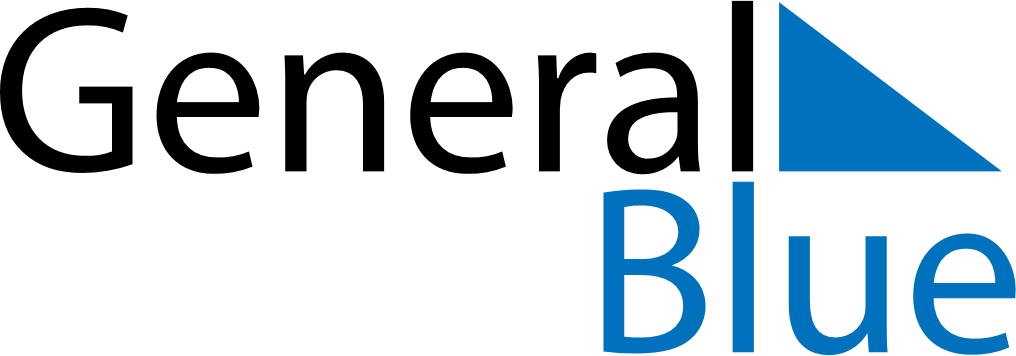 August 2114August 2114August 2114August 2114August 2114SundayMondayTuesdayWednesdayThursdayFridaySaturday12345678910111213141516171819202122232425262728293031